AGENDANOTICE OF MEETING The Canyon Economic Development Corporation Regular Meeting will take place Thursday, July 15, 2021 at 4:30 PM in the Conference Room at 1605 4th Avenue in Canyon Texas, to discuss the following agenda items.Call to OrderConsider and Approve Minutes of June 10, 2021 Meeting.Consider and Approve June 2021 Financials.Consider and Approve the CEDC Proposed Budget for 2021-2022.Discuss and Take Appropriate Action in regards to a renewal or new investment action on CDARS accounts. Public Comments/Presentations.Executive Session Pursuant to Texas Government Code §551.087 Regarding Economic Development Projects.Consider and Take Appropriate Action on items discussed in Executive Session.Adjourn.								Evelyn Ecker_____________________								Evelyn Ecker, Executive Director I certify that the above Notice of Meeting was posted on the bulletin board of the Civic Complex of the City of Canyon, Texas on Monday, July 12, 2021.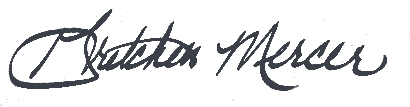 							Gretchen Mercer, City Clerk